Scholars Journal of Arts, Humanities and Social Sciences   	ISSN 2347-5374 (Online)Sch. J. Arts Humanit. Soc. Sci. 2017; 5(9C):1284-1295					ISSN 2347-9493 (Print)©Scholars Academic and Scientific Publishers (SAS Publishers)						(An International Publisher for Academic and Scientific Resources)Leadership Practices Effect on University Brand Image: A Study on ISHIK UniversityOsman Sahin1, Dr. Uma Shankar Singh21Faculty of Administrative Sciences and Economics ISHIK University Erbil, Kurdistan2Faculty of Administrative Sciences and Economics ISHIK University Erbil, KurdistanINTRODUCTIONThis study investigates the university’s brand image with the aim of explaining the components of image and effects of image on students’ university selection and also the study examines the relationships between the different components of the university image and to what extent they may affect the students’ satisfaction. The present paper analyses the issues of brand image of universities and the formation sources of that image. The main objective was to clarify how different public or private university constructs their image. A consumer‘s perceptions and feelings towards a brand shaped by direct/indirect brand experiences, which captures cognitive, sensory, and emotional aspects. These are reflected by the three dimensions of mystery, sensuality, and intimacy, respectively. The cognitive aspect of brand image reflects mental thoughts of a brand, which consumers establish by considering product attributes, service, performance, and symbolic or psychological meanings of a brand. The cognitive experience shaped by past and present interactions with a brand as well as future dreams and aspirations [1]. Mystery captures the cognitive experience, shaped by past and present interactions with a brand as well as future dreams and aspirations reflecting a certain lifestyle.The sensory aspect of brand image refers to brand experiences, shaped through a consumer‘s physical senses (i.e., vision, smell, sound, touch, and taste). Sensuality reflects pleasant sensory experiences [1]. Music in the store or on a Website, a color scheme or design style, and the smell of the store‘s environment are examples of the sensory experiences that may lead to sensuality. The emotional aspect of brand image refers to brand experiences involved a consumer‘s feelings of interacting with a brand. Intimacy captures the affective and connective experiences between consumers and brands [1]. In the public markets main element is brand equity regarding companies’ performance and strength. Brand equity consists of consumer perception, negative or positive effects, and value. As Burman & Jont-Benz [2] states that the sources of brand value from both internal and external perspectives at the behavioral and financial level to obtain a more accurate and sustainable brand equity measurement approach.  Burman & Jont-Benz [2] claims that regarding increasingly interchangeable product and service offers, brands are important drivers for product purchase and usage decisions. Adewale &   Anthonia [3], talks about organizational culture and its effects on the development of technical and behavioral skills of human resources in an organization. The paper [3] claims that today's organization is mainly dynamic because it brings great opportunities and challenges to institutional practitioners and policy makers. Companies’ main priority is to understand this dynamism and to keep track of organizational strategic goals. This is logical because good behavior is based on ethical values. An organization guides the behavior of its employees by adding ethical values to their own culture. Myrden & Kelloway [4] aims to investigate the relationship between an employer’s brand image (i.e. symbolic and functional attributes) and job seekers’ attraction to the firm among a sample of young workers as well as compares the role of symbolic and functional attributes in predicting young workers’ attraction to the firm. Myrden & Kelloway [4] proposes that young workers are more influenced by symbolic attributes of the organizations’ brand image and these influences are stronger when individuals gain in work experience and when they perceive higher. Drori, and  Oberg [16] claims that the logo of the emblem in the iconography of universities reflects the redefinition of the university and the social role of higher education. The study [16] states that these symbolic changes to the branding of universities originate from the professionalism of the university administration and from the globalization culture. Branding that is a strategy to create differentiation and to claim value as a tool means to create variations between similar products and products in a similar way.Literature ReviewIn the public markets main element is brand equity regarding company’s performance and strength. Brand equity consists of consumer perception, negative or positive effects, and value. This study [2] investigates the sources of brand value from both internal and external perspectives at the behavioral and financial level to obtain a more accurate and sustainable brand equity measurement approach. As Burman & Jont-Benz [2] states that regarding increasingly interchangeable product and service offers, brands are important drivers for product purchase and usage decisions. Adewale & Anthonia [3], talks about organizational culture and its effects on the development of technical and behavioral skills of human resources in an organization. The paper [3] claims that today's organization is mainly dynamic because it brings great opportunities and challenges to institutional practitioners and policy makers. Companies’ main priority is to understand this dynamism and to keep track of organizational strategic goals. This is logical because good behavior is based on ethical values. An organization guides the behavior of its employees by adding ethical values to their own culture.  Drori, and Oberg [16] claims that the logo of the emblem in the iconography of universities reflects the redefinition of the university and the social role of higher education. The study [16] argues that these symbolic changes to the branding of universities originate from the professionalism of the university administration and from the globalization culture. Branding that is a strategy to create differentiation and to claim value as a tool means to create variations between similar products and products in a similar way. The study [5] talks about the factors that may affect an employee’s perception of their company’s level of internal marketing orientation. The levels of internal marketing orientation are affected by the single item variables that are age location, and length of tenure [5]. Concerning the more complex “person £ situation” multi-item variables [5], states that the perceived market orientation of local managers and direct managers/supervisors are the most significant determinants and also aspects of communication, socialization, and workplace satisfaction.  Boukis, el al. [6] focuses on how to improve employees’ behaviors positively that promote customer perceived service quality utilizing the adoption of an internal marketing programme in a retail banking setting and also discuss brand manager’s role for employees’ alignment with internal marketing philosophy and identifies some customer-related gains from internal marketing implementation.Boukis, et al,. [6], reveals that manager’s internal marketing adoption can improve employee adoption of internal marketing and raises their levels of motivation, empowerment and organizational identification as well as confirm that employee motivation, empowerment and organizational identification affect customer perceptions of service quality.  The literature [7] discusses the dimensions of customer relationship management (CRM) and their effects on customer outcomes. This study [7] claims that the influences of the dimensions of CRM on customer outcomes remain equivocal. So this paper investigates the expanding of sales people in successful CRM implementation and outcomes regarding four key CRM dimensions that are Focusing on Key Customers, Organizing around CRM, Managing Knowledge, and Incorporating CRM-Based Technology. According to this study [8] it is wanted to provide insights into how advantaged (favored) and (non-favored) disadvantaged customers perceive fairness in retailers’ marketing tactics. This paper [8] claims that customer relationship management (CRM) treats various proﬁles of customers or individual customers differently, purposively favoring certain customers while deliberately disadvantaging others.  Nguyen & Simkin [8] argues that service and marketing communications concern the advantaged (favored) customers most, while pricing is the most important aspect for the disadvantaged (non-favored) customers. 8) The & Saleh [9] examines the effect of brand meaning on brand equity of higher education institutions and compare the effect of brand meaning on brand equity between public and private higher education institutions. The & Saleh [9] provides empirical evidence to verify the results of past qualitative studies, thus proving that the stronger the degree of brand meaning of higher education institutions’, the higher their brand equity.  This paper [10] states that for any company or business brand name that can change people’s buying behavior positively as a tool or brand image plays a very important role in order to improve their performance. Shehzad, Ahmad, Iqbal, Nawraz & Usman [10] analyzes the influence of brand name on consumer buying behavior in University students of Gujranwala, Faisalabad and Lahore. Shehzad, Ahmad, Iqbal, Nawraz & Usman [10] reveals that brand image or brand name has significant positive relationship with consumer buying behavior and also they show that students are brand conscious and prefer branded product. Private or public universities are in the world of the competition that is the case today so to increase their share in the market, become more competitive, be constantly, and differentiate their organization they should offer the market new projects and new activities about branding. The literatre [11] investigates the choice of institutions and the expectations of Malaysian Chinese students’ application for admission on selected factors to become more competitive regarding past researches that affect the competition in private higher. Mourad, Ennew, and Kortam [12] wants to improve academic understanding of brand equity in the higher education sector and investigate the implications for management practice. It is often claimed that it is relatively difficult marketing in the service sector because of the service’s unique features and the dominance of experience and credence qualities. Undoubtedly, brand equity that is the value given by customers to the brand.  Chinomona [13] explores the effect of brand communication, brand image and brand trust as potential antecedents of brand loyalty in a sample of consumers in Gauteng Province of South Africa. Chinomona [13] reveals that brand communication has stronger effects on brand image than on brand trust and also indicates that brand communication can have a strong influence on brand trust and brand loyalty through brand image that strongly affects brand trust. Especially, brand trust and brand loyalty have strong relationship Chinomona [13]. Xiao & Lee [14] introduces brand identity fit as an important factor that influences co-branding success. Regarding motivated reasoning theory, the authors [14] suggests that consumer-brand identification moderates the effect of brand identity fit on co-branding attitudes and also they investigate the role of consumer coping and perceived brand identity fit on consumers’ attitude toward co-branding. The study [14] found that when co-branding identification is low, consumers’ co-branding evaluations and the loyalty of the focal brand are higher the low brand identity fit condition than those in the high brand identity fit condition. RESEARCH PROBLEMMany research papers [15] argues about the challenges of university branding and the qualities that make university branding different from commercial branding regarding cultural issues, branding concepts and frameworks, and brands architecture investigates. This study [15] shows the differences between university and commercial brandings as well as culture, brand concepts, and brand architecture.  The research gap observed in this study, as to study the brand image and to measure the effect of leadership practices adopted in Ishik University impacting its brand image.Research ObjectivesThe research problem observed above based on extensive literature review gives the complete idea and depth of concern in this study. For the purpose of solving the research problem following research objectives formulated:To know the dimensions of leadership practices in Ishik UniversityTo understand the brand image with its dimensionsTo analyze the relationship in leadership practices and university brand image.RESEARCH METHODOLOGYQuantitative research is used to quantify the problem by way of generating numerical data or data that can be transformed into useable statistics. It is used to quantify attitudes, opinions, behaviors, and other defined variables – and generalize results from a larger sample population. Quantitative Research uses measurable data to formulate facts and uncover patterns in research. Quantitative data collection methods are much more structured than Qualitative data collection methods. Quantitative data collection methods include various forms of surveys – online surveys, mobile surveys, kiosk surveys, face-to-face interviews and systematic observations. Generally we can collect data from two sources, primary sources and secondary sources. Data collected from primary sources are known as primary data and data collected from secondary sources are called secondary data. Primary data are also known as raw data. Data are collected from the original source in a controlled or an uncontrolled environment. Example of a controlled environment is experimental research where certain variables are being controlled by the researcher. On the other hand, data collected through observation or questionnaire survey in a natural setting are examples data obtained in an uncontrolled environment. Secondary data are data obtained from secondary sources such as reports, books, journals, documents, magazines, the web and more. In order to collect the data set needed to test the research questions, a cross-sectional study design was used. This design was most convenient as the questionnaire was only sent out once to a single population element. The sample selection done randomly, using simple random sampling method of probability sampling 430 samples used for the study. Conceptual ModelLeadership PracticesUniversity Brand Image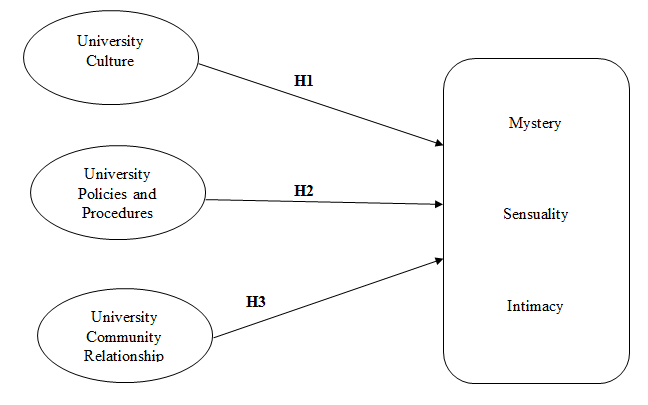 RESEARCH HYPOTHESISH1: The university culture does not impact the brand image of the Ishik University.H2: The university policies and procedures do not affect the brand image of Ishik University.H3: The university community relationship does not affect university brand image.DATA ANALYSISTable-1: Reliability StaticsThe Table 1 presented above having the data of the reliability statics executed on 41 items having the reliability value of 0.889 that shows 88.9%. The instrument is able to measure the research problem and can get associated to further in this study.Table-2: Demographical DataThe Table 2 presented above is getting explained here as six demographical variables and their distribution. For gender the male population is double of female population as exposed more outside and in the society males are more participative in education compared to females. The very youth population of age group 16 Years-25 Years has contributed the maximum to the study as 68.1% shows the most students studying in universities are very young. Single students are more for the academic learning in universities almost five times more compared to married students. More than fifty percent of the respondents are having graduate level of education. A high segment of respondents come from moderate income family. The respondents are mostly being with private employment.Table-3: Items DataThe above table 3 has presented the nineteen items as the frequency and percentage where almost all items are getting higher value for agree or strongly agree which is good for the further study on public university.Table-4: One-Sample T-TestOne sample T –Test performed and presented as Table 4 above, where 41 items checked for its acceptance on the data for ISHIK University, where all items are having significant result and, so it should not get included in the further study. Table-5: Regression Analysis: Independent Variable University Culture and Dependent Variable: University Brand ImageThe above presented Table 5 is having the regression analysis where the independent variable University Culture and dependent variable University Brand Image are having the Beta value of .044 and insignificant outcome so cannot get further incorporated in this study.Table-6: Regression Analysis: Independent Variable University Policies and Procedures and Dependent Variable: University Brand ImageThe above presented Table 6 is having the regression analysis where the independent variable University Policies and Procedures and dependent variable University Brand Image are having the Beta value of .040 and insignificant outcome so cannot get further incorporated in this study.Table-7: Regression Analysis: Independent Variable University Community Relationship and Dependent Variable: University Brand ImageThe above presented Table 7 is having the regression analysis where the independent variable University Community Relationship and dependent variable University Brand Image are having the Beta value of 0.111 and comparative significant outcome so can get further incorporated in this study. It shows that University Community has 11% correlation with University Brand Image.CONCLUSIONThe study concludes here that the research problem formulated as to study the brand image and to measure the effect of leadership practices adopted in Ishik University impacting its brand image has got measured accurately and have reached the research objectives to know the dimensions of leadership practices in Ishik University, to understand the brand image with its dimensions, and to analyze the relationship in leadership practices and university brand image very aptly. The first two hypothetical concepts are the university culture does not impact the brand image of the Ishik University and the university policies and procedures do not affect the brand image of Ishik University are getting rejected. The third hypothetical concept is getting accepted as the university community relationship has a good effect on Ishik university brand image. So the university should work on the university culture and university policies and procedures the two dimensions to build the brand image and simultaneously should go for performing with the third dimension the university community relationship that can build very strong image for Ishik University.REFERENCESRoberts KE, McElroy JJ, Wong WP, Yen E, Widlitz A, Barst RJ, Knowles JA, Morse JH. BMPR2 mutations in pulmonary arterial hypertension with congenital heart disease. European Respiratory Journal. 2004 Sep 1;24(3):371-4.Burmann C, Jost-Benz M, Riley N. Towards an identity-based brand equity model. Journal of Business Research. 2009 Mar 31;62(3):390-7. Omotayo AO, Adenike AA. Impact of organizational culture on human resource practices: a study of selected nigerian private universities. Journal of Competitiveness. 2013 Dec 1;5(4). Myrden SE, Kelloway K. Young workers’ perception of brand image: main and moderating effects. Journal of Organizational Effectiveness: People and Performance. 2015 Sep 7;2(3):267-81. Naudé P, Desai J, Murphy J. Identifying the determinants of internal marketing orientation. European Journal of Marketing. 2003 Oct 1;37(9):1205-20. Boukis A, Kaminakis K, Siampos A, Kostopoulos I. Linking internal marketing with customer outcomes. Marketing Intelligence & Planning. 2015 May 5;33(3):394-413. Hong-kit Yim F, Anderson RE, Swaminathan S. Customer relationship management: Its dimensions and effect on customer outcomes. Journal of Personal Selling & Sales Management. 2004 Sep 1;24(4):263-78. Nguyen B, Simkin L. The dark side of CRM: advantaged and disadvantaged customers. Journal of Consumer Marketing. 2013 Jan 25;30(1):17-30. Teh GM, Salleh AH. Impact of brand meaning on brand equity of higher educational institutions in Malaysia. World. 2011 Sep;3(2):218-28. Shehzad U, Ahmad S, Iqbal K, Nawaz M, Usman S. Influence of Brand Name on Consumer Choice & Decision. IOSR Journal of Business and Management (IOSR-JBM). 2014;16(6):72-6. Kim VW, Periyayya TH. Student expectations and branding strategies among private institutions of higher education in Malaysia. Malaysian Journal of Chinese Studies. 2013;2(1):69-81. Mourad M, Ennew C, Kortam W. Brand equity in higher education. Marketing Intelligence & Planning. 2011 Jun 21;29(4):403-20. Chinomona R. Brand communication, brand image and brand trust as antecedents of brand loyalty in Gauteng province of South Africa. African Journal of Economic and Management Studies. 2016 Mar 14;7(1):124-39. Xiao N, Hwan (Mark) Lee S. Brand identity fit in co-branding: The moderating role of CB identification and consumer coping. European Journal of Marketing. 2014 Jul 8;48(7/8):1239-54. Chapleo C. Brands in higher education: Challenges and potential strategies. International Studies of Management & Organization. 2015 Apr 3;45(2):150-63. Drori GS, Delmestri G, Oberg A. Branding the university: Relational strategy of identity construction in a competitive field. Trust in higher education institutions. 2013:134-47.*Corresponding authorOsman SahinArticle HistoryReceived: 23.08.2017Accepted: 28.08.2017Published: 30.09.2017DOI:10.36347/sjahss.2017.v05i09.026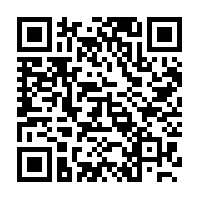 Abstract: The research conducted here is exploratory in nature and having the outcome based on primary data collected through the instrument which is a structured questionnaire. The dependent and independent variables are taken in consideration as University Brand Image (Mystery, Sensuality and Intimacy) and Leadership Practices (University Culture, Policies & Procedures and University Community Relationship) respectively. The mining of literature provides the idea leading to the research problem formulated that “mostly, the university brand image getting considered based on other factors rather than the leadership practices, though leadership practices makes the stake holder be aware and decides about the future of students and employees”. Here the main concern is to measure the effect of leadership practices on university brand image. The study is carried in ISHIK University, as the university is implementing leadership practices very aggressively at all levels in the organization. Research objective drawn to measure the importance of leadership practices in university education, to introspect the university brand image and to find the relationship and effect of leadership practices on university brand image. The simple random sampling of probability sampling adopted to select respondents among students. The sample size of 430 respondents collected based on the sample size selection methods by Cohen. Data analyzed using SPSS 23 for the statistical tests like t- test, correlation and regression. Findings of the analysis become the base for practical implication and recommendation. The research outcome can get used by the ISHIK management to understand the effect of leadership practices on brand image, which can be a source of introspection and development in management practices.Keywords: University, brand image, leadership, introspect, effect.Cronbach's AlphaNo. of Items0.88941ParameterParameterFrequencyPercentGenderMale28365.8GenderFemale14734.2Age16 Years-25 Years29368.1Age26 Years -35 Years13230.7Age36 Years -45 Years51.2Age55 - Above0000Marital StatusSingle36184.0Marital StatusMarried6916.0EducationIntermediate51.2EducationGraduate20447.4EducationPost graduate22151.4EducationPh.D.0000Family Income/ MonthUp to $100015836.7Family Income/ Month$ 1001 - $200022351.9Family Income/ Month$ 2001 - $30004410.2Family Income/ Month$3001 - $400051.2Family Income/ Month$4001 and more0000ProfessionStudent14634.0ProfessionPrivate Employee17340.2ProfessionGovt. Employee307.0ProfessionBusiness8118.8ProfessionSelf-Employee0000ParameterParameterFrequencyPercentUniversity establish and sustain a culture of inquiry and reflectionStrongly Disagree255.8University establish and sustain a culture of inquiry and reflectionDisagree347.9University establish and sustain a culture of inquiry and reflectionNeutral18041.9University establish and sustain a culture of inquiry and reflectionAgree12829.8University establish and sustain a culture of inquiry and reflectionStrongly Agree6314.7University builds a collaborative cultureStrongly Disagree296.7University builds a collaborative cultureDisagree307.0University builds a collaborative cultureNeutral16037.2University builds a collaborative cultureAgree11927.7University builds a collaborative cultureStrongly Agree9221.4University empower teachers in decision makingStrongly Disagree255.8University empower teachers in decision makingDisagree6314.7University empower teachers in decision makingNeutral10223.7University empower teachers in decision makingAgree16337.9University empower teachers in decision makingStrongly Agree7717.9University build a culture of teacher leadershipStrongly Disagree255.8University build a culture of teacher leadershipDisagree245.6University build a culture of teacher leadershipNeutral10424.2University build a culture of teacher leadershipAgree17440.5University build a culture of teacher leadershipStrongly Agree10324.0University build a culture of mutual trust and respectStrongly Disagree255.8University build a culture of mutual trust and respectDisagree4.9University build a culture of mutual trust and respectNeutral12829.8University build a culture of mutual trust and respectAgree17440.5University build a culture of mutual trust and respectStrongly Agree9923.0University manages improvementStrongly Disagree51.2University manages improvementDisagree296.7University manages improvementNeutral16738.8University manages improvementAgree13030.2University manages improvementStrongly Agree9923.0University assume functions of accounts, maintenance, personnelStrongly Disagree102.3University assume functions of accounts, maintenance, personnelDisagree5011.6University assume functions of accounts, maintenance, personnelNeutral14233.0University assume functions of accounts, maintenance, personnelAgree12328.6University assume functions of accounts, maintenance, personnelStrongly Agree10524.4University manages time effectivelyStrongly Disagree51.2University manages time effectivelyDisagree7818.1University manages time effectivelyNeutral11727.2University manages time effectivelyAgree10123.5University manages time effectivelyStrongly Agree12930.0University adapt policy to local contextStrongly Disagree51.2University adapt policy to local contextDisagree4410.2University adapt policy to local contextNeutral12629.3University adapt policy to local contextAgree14533.7University adapt policy to local contextStrongly Agree11025.6University run staff meetings effectivelyStrongly Disagree92.1University run staff meetings effectivelyDisagree245.6University run staff meetings effectivelyNeutral11326.3University run staff meetings effectivelyAgree16839.1University run staff meetings effectivelyStrongly Agree11627.0University set as a role modelStrongly Disagree255.8University set as a role modelDisagree81.9University set as a role modelNeutral11627.0University set as a role modelAgree15937.0University set as a role modelStrongly Agree12228.4University establishes open door policy for parentsStrongly Disagree255.8University establishes open door policy for parentsDisagree337.7University establishes open door policy for parentsNeutral10123.5University establishes open door policy for parentsAgree13531.4University establishes open door policy for parentsStrongly Agree13631.6University provides a social service to community –act as social workerStrongly Disagree255.8University provides a social service to community –act as social workerDisagree409.3University provides a social service to community –act as social workerNeutral13130.5University provides a social service to community –act as social workerAgree10324.0University provides a social service to community –act as social workerStrongly Agree13130.5University foster meaningful relationsStrongly Disagree51.2University foster meaningful relationsDisagree6515.1University foster meaningful relationsNeutral10724.9University foster meaningful relationsAgree10023.3University foster meaningful relationsStrongly Agree15335.6University market itselfStrongly Disagree51.2University market itselfDisagree6014.0University market itselfNeutral13030.2University market itselfAgree9121.2University market itselfStrongly Agree14433.5University is very strong in council/ ministryStrongly Disagree255.8University is very strong in council/ ministryDisagree4.9University is very strong in council/ ministryNeutral12829.8University is very strong in council/ ministryAgree17440.5University is very strong in council/ ministryStrongly Agree9923.0University communicates with all stake holderStrongly Disagree51.2University communicates with all stake holderDisagree4410.2University communicates with all stake holderNeutral12629.3University communicates with all stake holderAgree14533.7University communicates with all stake holderStrongly Agree11025.6University act as community leaderStrongly Disagree92.1University act as community leaderDisagree245.6University act as community leaderNeutral11326.3University act as community leaderAgree16839.1University act as community leaderStrongly Agree11627.0University build community support for a humane, well balanced curriculumStrongly Disagree92.1University build community support for a humane, well balanced curriculumDisagree245.6University build community support for a humane, well balanced curriculumNeutral11326.3University build community support for a humane, well balanced curriculumAgree16839.1University build community support for a humane, well balanced curriculumStrongly Agree11627.0University brand adds to the experience of my lifeStrongly Disagree4710.9University brand adds to the experience of my lifeDisagree10.2University brand adds to the experience of my lifeNeutral12328.6University brand adds to the experience of my lifeAgree16839.1University brand adds to the experience of my lifeStrongly Agree9121.2University brand awakens good memories for meStrongly Disagree327.4University brand awakens good memories for meDisagree7918.4University brand awakens good memories for meNeutral22953.3University brand awakens good memories for meAgree307.0University brand awakens good memories for meStrongly Agree6014.0University brand captures a sense of my lifeStrongly Disagree163.7University brand captures a sense of my lifeDisagree6314.7University brand captures a sense of my lifeNeutral17039.5University brand captures a sense of my lifeAgree9020.9University brand captures a sense of my lifeStrongly Agree9121.2University brand captures the timesStrongly Disagree10.2University brand captures the timesDisagree9522.1University brand captures the timesNeutral16738.8University brand captures the timesAgree12027.9University brand captures the timesStrongly Agree4710.9University brand comes to mind immediately when I want to purchase educationStrongly Disagree174.0University brand comes to mind immediately when I want to purchase educationDisagree174.0University brand comes to mind immediately when I want to purchase educationNeutral12529.1University brand comes to mind immediately when I want to purchase educationAgree17941.6University brand comes to mind immediately when I want to purchase educationStrongly Agree9221.4University brand is a part of my lifeStrongly Disagree10.2University brand is a part of my lifeDisagree174.0University brand is a part of my lifeNeutral6214.4University brand is a part of my lifeAgree19745.8University brand is a part of my lifeStrongly Agree15335.6The design of University brand‘s ads is really well doneStrongly Disagree10.2The design of University brand‘s ads is really well doneDisagree20.5The design of University brand‘s ads is really well doneNeutral6114.2The design of University brand‘s ads is really well doneAgree18442.8The design of University brand‘s ads is really well doneStrongly Agree18242.3The feel of University brand is as pleasing as the educationStrongly Disagree4610.7The feel of University brand is as pleasing as the educationDisagree8018.6The feel of University brand is as pleasing as the educationNeutral10524.4The feel of University brand is as pleasing as the educationAgree9522.1The feel of University brand is as pleasing as the educationStrongly Agree10424.2The environment of University brand appeals to meStrongly Disagree163.7The environment of University brand appeals to meDisagree5011.6The environment of University brand appeals to meNeutral20848.4The environment of University brand appeals to meAgree15636.3The environment of University brand appeals to meStrongly Agree0000The Website design for University brand is really well doneStrongly Disagree4410.2The Website design for University brand is really well doneDisagree12428.8The Website design for University brand is really well doneNeutral15536.0The Website design for University brand is really well doneAgree10724.9The Website design for University brand is really well doneStrongly Agree0000The well-maintained University environment appeals to meStrongly Disagree4911.4The well-maintained University environment appeals to meDisagree19846.0The well-maintained University environment appeals to meNeutral15435.8The well-maintained University environment appeals to meAgree296.7The well-maintained University environment appeals to meStrongly Agree0000University brand has a beautiful color schemeStrongly Disagree10.2University brand has a beautiful color schemeDisagree4710.9University brand has a beautiful color schemeNeutral11025.6University brand has a beautiful color schemeAgree15435.8University brand has a beautiful color schemeStrongly Agree11827.4University brand has incredible displaysStrongly Disagree6114.2University brand has incredible displaysDisagree184.2University brand has incredible displaysNeutral10925.3University brand has incredible displaysAgree16738.8University brand has incredible displaysStrongly Agree7517.4I can rely on University brandStrongly Disagree10624.7I can rely on University brandDisagree9522.1I can rely on University brandNeutral13731.9I can rely on University brandAgree6014.0I can rely on University brandStrongly Agree327.4I feel connected to University brandStrongly Disagree4811.2I feel connected to University brandDisagree14834.4I feel connected to University brandNeutral18643.3I feel connected to University brandAgree4811.2I feel connected to University brandStrongly Agree0000I feel happy when I wear University brandStrongly Disagree1.2I feel happy when I wear University brandDisagree9421.9I feel happy when I wear University brandNeutral16738.8I feel happy when I wear University brandAgree10624.7I feel happy when I wear University brandStrongly Agree6214.4I feel satisfied with University brandStrongly Disagree184.2I feel satisfied with University brandDisagree153.5I feel satisfied with University brandNeutral13531.4I feel satisfied with University brandAgree18342.6I feel satisfied with University brandStrongly Agree7918.4I have fun with University brandStrongly Disagree184.2I have fun with University brandDisagree20146.7I have fun with University brandNeutral13330.9I have fun with University brandAgree7818.1I have fun with University brandStrongly Agree0000I have solid support for University brandStrongly Disagree174.0I have solid support for University brandDisagree327.4I have solid support for University brandNeutral24256.3I have solid support for University brandAgree12328.6I have solid support for University brandStrongly Agree163.7I like looking at the products of University brandStrongly Disagree184.2I like looking at the products of University brandDisagree12128.1I like looking at the products of University brandNeutral16638.6I like looking at the products of University brandAgree10724.9I like looking at the products of University brandStrongly Agree184.2I really enjoy wearing University brandStrongly Disagree163.7I really enjoy wearing University brandDisagree174.0I really enjoy wearing University brandNeutral16337.9I really enjoy wearing University brandAgree15636.3I really enjoy wearing University brandStrongly Agree7818.1I would stay with University brandStrongly Disagree7717.9I would stay with University brandDisagree10925.3I would stay with University brandNeutral13631.6I would stay with University brandAgree10825.1I would stay with University brandStrongly Agree0000TotalTotal430100ParametersTest Value = 4Test Value = 4Test Value = 4ParameterstdfSig. (2-tailed)ParameterstdfSig. (2-tailed)University establish and sustain a culture of inquiry and reflection-12.286429.000University builds a collaborative culture-9.368429.000University empower teachers in decision making-9.739429.000University build a culture of teacher leadership-5.582429.000University build a culture of mutual trust and respect-5.340429.000University manages improvement-7.217429.000University assume functions of accounts, maintenance, personnel-7.677429.000University manages time effectively-6.808429.000University adapt policy to local context-5.772429.000University run staff meetings effectively-3.623429.000University set as a role model-3.882429.000University establishes open door policy for parents-4.443429.000University provides a social service to community –act as social worker-6.368429.000University foster meaningful relations-4.247429.000University market itself-5.275429.000University is very strong in council/ ministry-5.340429.000University communicates with all stake holder-5.772429.000University act as community leader-3.623429.000University build community support for a humane, well balanced curriculum-3.623429.000University brand adds to the experience of my life-7.323429.000University brand awakens good memories for me-19.348429.000University brand captures a sense of my life-11.210429.000University brand captures the times-16.141429.000University brand comes to mind immediately when I want to purchase education-5.852429.000University brand is a part of my life3.194429.002The design of University brand‘s ads is really well done7.512429.000The feel of University brand is as pleasing as the education-11.015429.000The environment of University brand appeals to me-22.169429.000The Website design for University brand is really well done-5.371429.000The well-maintained University environment appeals to me-16.629429.000University brand has a beautiful color scheme-4.409429.000University brand has incredible displays-9.865429.000I can rely on University brand-24.411429.000I feel connected to University brand-11.328429.000I feel happy when I wear University brand-14.597429.000I feel satisfied with University brand-7.077429.000I have fun with University brand-9.214429.000I have solid support for University brand-20.783429.000I like looking at the products of University brand-23.008429.000I really enjoy wearing University brand-8.467429.000I would stay with University brand-7.148429.000CoefficientsCoefficientsCoefficientsCoefficientsCoefficientsCoefficientsCoefficientsModelModelUnstandardized CoefficientsUnstandardized CoefficientsStandardized CoefficientstSig.ModelModelBStd. ErrorBetatSig.1(Constant)3.414.06453.142.0001University Culture.016.017.044.903.367a. Dependent Variable: University Brand Imagea. Dependent Variable: University Brand Imagea. Dependent Variable: University Brand Imagea. Dependent Variable: University Brand Imagea. Dependent Variable: University Brand Imagea. Dependent Variable: University Brand Imagea. Dependent Variable: University Brand ImageCoefficientsCoefficientsCoefficientsCoefficientsCoefficientsCoefficientsCoefficientsModelModelUnstandardized CoefficientsUnstandardized CoefficientsStandardized CoefficientstSig.ModelModelBStd. ErrorBetatSig.1(Constant)3.410.07545.480.0001University Policies and Procedures.016.020.040.822.412a. Dependent Variable: University Brand Imagea. Dependent Variable: University Brand Imagea. Dependent Variable: University Brand Imagea. Dependent Variable: University Brand Imagea. Dependent Variable: University Brand Imagea. Dependent Variable: University Brand Imagea. Dependent Variable: University Brand ImageCoefficientsCoefficientsCoefficientsCoefficientsCoefficientsCoefficientsCoefficientsModelModelUnstandardized CoefficientsUnstandardized CoefficientsStandardized CoefficientstSig.ModelModelBStd. ErrorBetatSig.1(Constant)3.311.07146.822.0001University Community Relationship.043.018.1112.312.021a. Dependent Variable: University Brand Imagea. Dependent Variable: University Brand Imagea. Dependent Variable: University Brand Imagea. Dependent Variable: University Brand Imagea. Dependent Variable: University Brand Imagea. Dependent Variable: University Brand Imagea. Dependent Variable: University Brand Image